Prénom : ______________________________                                               La  moitié  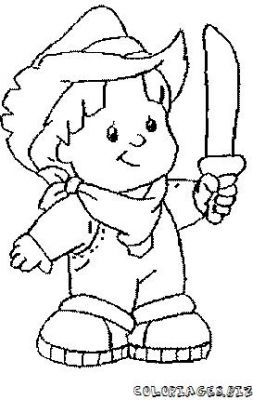 Prénom : ______________________________                             La  moitié.  Bilan : … / 10                                                                                                Dessine et complète :                                                                    Entoure la proposition correcte :                                                                    Complète :      La  moitié  de  6  est   …La  moitié  de  16  est  …6  est  la  moitié  de …1  est  la  moitié  de  …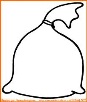 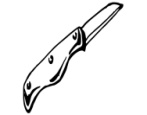 en 2La  moitié  de  6  est …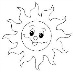 en 2La  moitié  de  10  est …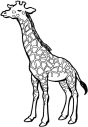 en 2La  moitié  de  4  est …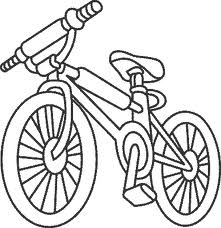 en 2La  moitié  de 2 est …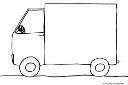 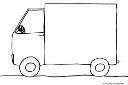 en 2La  moitié  de  20  est …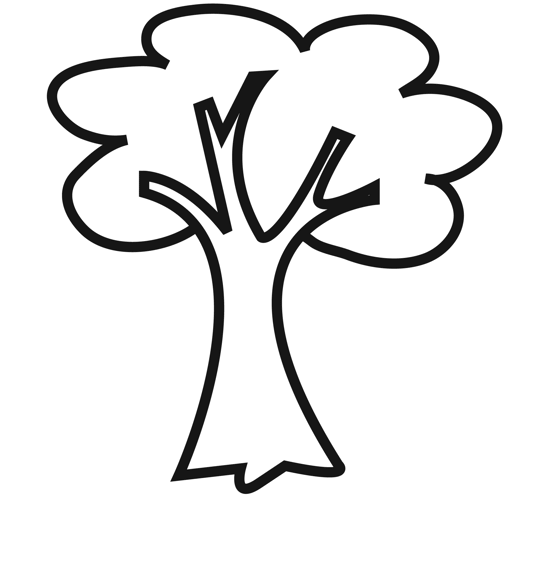 en 2La  moitié  de  …  est …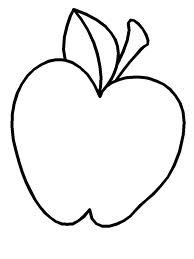 en 2La  moitié  de  …  est …en 2La  moitié  de  …  est …en 2La  moitié  de  …  est …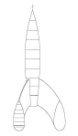 en 2La  moitié  de  6  est   …en 2La  moitié  de  …  est   …La  moitié  deLa  moitié  deLa  moitié  de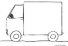  La  moitié  de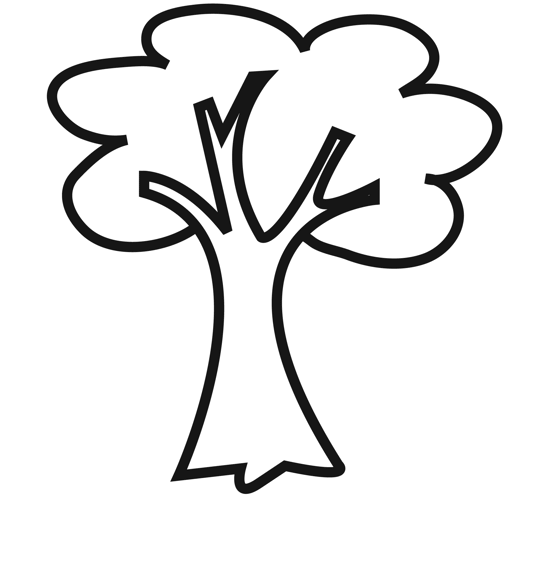 